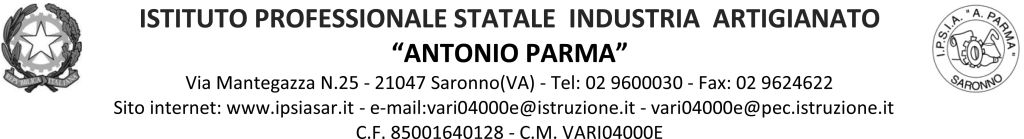 Circ. 24								Saronno, 16/09/2021Agli studenti delle  
           classi 2AS e 2CS                                                                                                Agli insegnanti  Ai genitoriOggetto: relazione uomo/caneCon riferimento a quanto previsto nel “Piano Estate” approvato dal collegio docenti, nel percorso di conoscenza delle attività con il cane in ambito sociale vengono proposte le seguenti attività alle classi 2AS e 2CS (doc. referente prof.ssa Licciardello):Dimostrazione di mantrailing, in cui è il cane a guidare l’uomo nella ricerca. L’attività si svolgerà nel cortile della scuola il giorno venerdì 17 settembre 2021 dalle ore 10.10 alle ore 12.00.Dimostrazione di apprendimenti tramite esercizi utili per l’assistenza alla persona.L’attività si svolgerà nel cortile della scuola il giorno venerdì 24 settembre 2021 dalle ore 10.10 alle ore 12.00.Attività dimostrativa per persone non vedenti a cura del Servizio Cani Guida dei Lions.L’attività si svolgerà nel cortile della scuola il giorno venerdì 1 ottobre 2021 dalle ore 10.10 alle ore 12.00Si raccomanda agli studenti un comportamento adeguato e pertanto, pur essendo i cani abituati alle persone, sono consigliati toni pacati, evitare di urlare e movimenti bruschi.                                                                                   Il Dirigente Scolastico                                                            Prof. Alberto Ranco 